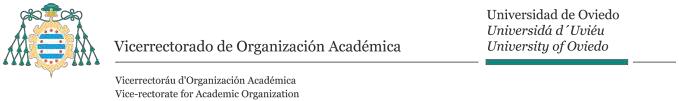 INFORME DE VALORACIÓN DE LA LABOR REALIZADA POR EL ESTUDIANTE EN LA EMPRESAAlumno.(nombre,apellidos,DNI):Empresa:Departamento o Área:Tutor por la empresaFecha inicio:	Fecha finalización:	Horario:Titulación que cursa1. Indique en una escala del 1 (mínimo) al 10 (máximo) su opinión respecto a cada una de las siguientes cuestiones relacionadas con diversos aspectos del desarrollo de las prácticas por parte del estudiante asignado a su empresa:a)	Cumplimiento del horario de trabajo estipulado:12345678910b)   Conocimientos y aptitudes previas a la realización de las prácticas:b)   Conocimientos y aptitudes previas a la realización de las prácticas:b)   Conocimientos y aptitudes previas a la realización de las prácticas:b)   Conocimientos y aptitudes previas a la realización de las prácticas:b)   Conocimientos y aptitudes previas a la realización de las prácticas:b)   Conocimientos y aptitudes previas a la realización de las prácticas:b)   Conocimientos y aptitudes previas a la realización de las prácticas:b)   Conocimientos y aptitudes previas a la realización de las prácticas:b)   Conocimientos y aptitudes previas a la realización de las prácticas:b)   Conocimientos y aptitudes previas a la realización de las prácticas:12345678910c)   Actitud, esfuerzo, interés y trato personal del alumno en el desempeño de las tareas:c)   Actitud, esfuerzo, interés y trato personal del alumno en el desempeño de las tareas:c)   Actitud, esfuerzo, interés y trato personal del alumno en el desempeño de las tareas:c)   Actitud, esfuerzo, interés y trato personal del alumno en el desempeño de las tareas:c)   Actitud, esfuerzo, interés y trato personal del alumno en el desempeño de las tareas:c)   Actitud, esfuerzo, interés y trato personal del alumno en el desempeño de las tareas:c)   Actitud, esfuerzo, interés y trato personal del alumno en el desempeño de las tareas:c)   Actitud, esfuerzo, interés y trato personal del alumno en el desempeño de las tareas:c)   Actitud, esfuerzo, interés y trato personal del alumno en el desempeño de las tareas:c)   Actitud, esfuerzo, interés y trato personal del alumno en el desempeño de las tareas:c)   Actitud, esfuerzo, interés y trato personal del alumno en el desempeño de las tareas:c)   Actitud, esfuerzo, interés y trato personal del alumno en el desempeño de las tareas:12345678910d)   Adaptación del estudiante al entorno de trabajo (normas, costumbres ):d)   Adaptación del estudiante al entorno de trabajo (normas, costumbres ):d)   Adaptación del estudiante al entorno de trabajo (normas, costumbres ):d)   Adaptación del estudiante al entorno de trabajo (normas, costumbres ):d)   Adaptación del estudiante al entorno de trabajo (normas, costumbres ):d)   Adaptación del estudiante al entorno de trabajo (normas, costumbres ):d)   Adaptación del estudiante al entorno de trabajo (normas, costumbres ):d)   Adaptación del estudiante al entorno de trabajo (normas, costumbres ):d)   Adaptación del estudiante al entorno de trabajo (normas, costumbres ):d)   Adaptación del estudiante al entorno de trabajo (normas, costumbres ):d)   Adaptación del estudiante al entorno de trabajo (normas, costumbres ):12345678910e)   Rendimiento del alumno en las tareas encomendadas:e)   Rendimiento del alumno en las tareas encomendadas:e)   Rendimiento del alumno en las tareas encomendadas:e)   Rendimiento del alumno en las tareas encomendadas:e)   Rendimiento del alumno en las tareas encomendadas:e)   Rendimiento del alumno en las tareas encomendadas:e)   Rendimiento del alumno en las tareas encomendadas:e)   Rendimiento del alumno en las tareas encomendadas:12345678910f)   Satisfacción general con las prácticas realizadas por el alumno:f)   Satisfacción general con las prácticas realizadas por el alumno:f)   Satisfacción general con las prácticas realizadas por el alumno:f)   Satisfacción general con las prácticas realizadas por el alumno:f)   Satisfacción general con las prácticas realizadas por el alumno:f)   Satisfacción general con las prácticas realizadas por el alumno:f)   Satisfacción general con las prácticas realizadas por el alumno:f)   Satisfacción general con las prácticas realizadas por el alumno:f)   Satisfacción general con las prácticas realizadas por el alumno:f)   Satisfacción general con las prácticas realizadas por el alumno:123456789102.¿Han tenido algún problema en la realización de las prácticas de éste alumno? En caso afirmativo, indique el problema.¿Han tenido algún problema en la realización de las prácticas de éste alumno? En caso afirmativo, indique el problema.¿Han tenido algún problema en la realización de las prácticas de éste alumno? En caso afirmativo, indique el problema.□ NO□ SI□ SI3.Indique cualquier comentario o sugerencia que permita mejorar futuras prácticas de alumnos en su empresa.Indique cualquier comentario o sugerencia que permita mejorar futuras prácticas de alumnos en su empresa.Indique cualquier comentario o sugerencia que permita mejorar futuras prácticas de alumnos en su empresa.4. CALIFICACIÓN FINAL4. CALIFICACIÓN FINAL( de 0 a 10 ) :( de 0 a 10 ) :En …………………….. a ……. de …………………. deTutor de la empresa (firma y sello)Fdo.:Plaza de Riego, s/n  33003 – OviedoPlaza de Riego, s/n  33003 – Oviedoinfopostgrado@uniovi.es